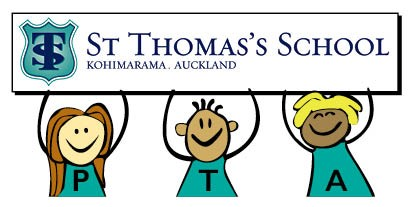  Minutes for PTA Meeting		7.45pm Wednesday 8th March 2023		School StaffroomPresent – Josie Tait, Sally Clothier, Ange Lieskounig, Olga Bibko, Nicolette Rattenbury, Viran Ranchod, Tracey James, Lincoln Jiri, Locardia Jiri, Kathryn White, Kav Morton, Melissa Martin, Claire Fromow, Faustin Okitolela, Charly Mita.Apologies – Ida Tang, Keri Brown. Confirmation of Previous Minutes – Kav Morton, Josie Tait.Correspondence In / Out – Presented at AGMChair Update – Josie / Nic – Presented at AGMTeacher’s Report – Sally ClothierThanks to Claire for coming to our meeting.All staff have settled in well. The school is running really well with everyone happy. The year is very exciting with lots been planned. School Focus: Rich Learning Opportunities and Enviro Science.  PB4L – Positive Behaviour For Learning. Staff Professional Development Personality Dynamics – Sue Blair. The Personality Puzzle Enviro Science – Rudd Kleinpaste – The Bug Man. Agency Data gathered from children – being interpreted by year groups and a focus for teaching is being designed from there. School Trips: Great to be out in the community again.Ongoing – camp – Y8 and Y6 / beach / Goat Island Mountain to Sea Experts invited into school - bee specialist / Tread Lightly –Waste water education / Ruud Kleinpaste Sports: Basketball / Swimming sports / swimming lessons at school and out at Swimtastic / AIMS games is scheduled to attend / Bike Track is in use by all year levels.  Have Zeb Clark coming in to maintain bikes on a regular basis. Treasurer’s Report – Melissa Martin – Presented at AGMItems to discuss/review. Family fun day. Very successful, profit $2939.  Outsourcing of food was key, to provide bins next time.  Boulder Park $500 generous donation.  Sign for uniform sales to get people seen.  More pizzas (50 this time), paella sold out early will bring more next time.  Sausage sizzle sold out. No need for coffee next time.  More ideas for older kids - Bubble soccer, jeeps, trampoline/swing, bake sale.BBQ hampers – Ange to confirm with St Johns.  Unable to confirm now as St Johns ramraided and short staffed.  Will delay the BBQ pack until the start of next year.Colour run – Still waiting for colour to arrive in the country, postponed, date TBC.  Bakers delight Easter hot-crossed buns – Ange contacted Eastridge Bakers delight.  Need to feedback to BD whether we want one big order or weekly order for a few weeks.  Will sell to us for $10 to be sold for $12.  PTA decided one big order for delivery Thursday 6th April 2023.A-thon topic – Suggested by teachers a ‘Kindness-a-thon’.   Bingo board with focus on PB4L giving kids a list of tasks, jobs at home, manners, turns for neighbours, tasks at school.  To be completed over the Month of May. Checked off by parents and teachers.  Kav to organise before Easter, for presentation in term two.Calendar art – Josie has registered so paper should be delivered ready for distribution term two.  To be completed for collection Week 9.  Coffee vouchers for teachers as an incentive.Musical showcase – Nic to email Claire Fromow request for a teacher to help run the auditions and evening.  Date to tie in with music exams August/September.Quiz – Josie to book MC.  Nic to book hall for Sat 16th September 2023.  Disco – Year 8’s request disco (night fever) theme. Nic to book hall for Friday 4th August 2023. Any other business?Used uniform bin – not wanted by office staff, happy with status quo.Named High vis vests for staff on crossing duty – Melissa to ask staff if they would like individual vests named.Gorilla bags – Are we keen to go ahead?  Ange to put out comms to gauge interest for orders. $149 purchase price and sell for $200 ($50 profit).  Melissa to liase with Ange.Claire (acting principal) offers a huge thanks to the PTA on behalf of the school for all the good work done.  Also, big thanks to Keri for all her hard work to the PTA over the years.Iceblock Fridays continuing. Meeting closed at 8.45pm TERM ONE:Second hand uniform sale. Wednesday 1st Feb (meet the teacher day)    Keri to advertise for uniform donations this week. **JOSIE**Picnic Proposed date. Thursday 23rd Feb 2023, 4.30pm-7pm.  Rain date March 2nd 2023.BBQ meat hampers – St Johns butchery.  Advertise the week 7th Feb, orders in by Wed 15th Feb, Pick up from St Johns butchery by Friday 17th Feb.  Dates to be confirmed with SJB. **ANGE**Colour Run - Sunday 26th March  **KATHRYN**Bakers delight hot crossed buns for Easter 7th April 2023.  Advertise 20th March and delivered to St Thomas 6th April.  **ANGE**TERM TWO:A-thon- week 2, 1st May 2023. Learning information and sponsor cards distributed.  Testing on Friday 12th May 2023 (Week 3) Money collected by the 19th May (week 4)**KAV**Calendar Art – Collected by week 9.  Josie to get Artworks published over the holidays.  **JOSIE**Musical showcase – Anyone keen to take this on towards the end of term two??  **NIC**   ?? MR DTERM THREE:Disco Friday 4th August 2023 (week 3) **KAV AND MELISSA**Quiz night - Circus theme. Saturday 16th September 2023. (week 9)  **JOSIE AND KAV**TERM FOUR:Xmas hams and turkeys – Advertise end Nov, pick up two weeks later. **ANGE**Cookie time cookies.PTA Meeting dates Drinks and nibbles8th March - Melissa, Tracey5th April – Ange, Kathryn10th may – Ida, Kav14th June – Nic, Josie9th August – Ange, Tracey13th September – Melissa, Keri11th October – Kathryn, Ida8th November – Kav, Nic6th December – Tracey, Melissa.  (Ange away!!)1st December – Christmas party